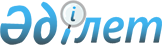 Об утверждении лимитов добычи диких животных на сезон охоты 2002 годаПостановление Правительства Республики Казахстан от 26 июля 2002 года N 834



          В соответствии с Законом Республики Казахстан  
 Z933300_ 
  "Об охране, 
воспроизводстве и использовании животного мира" Правительство Республики 
Казахстан постановляет:




          1. Утвердить лимиты добычи диких животных на сезон охоты 2002 года 
согласно приложениям 1, 2, 3.




          2. Настоящее постановление вступает в силу со дня подписания.





     Премьер-Министр
  Республики Казахстан

                                                  Приложение 1 



                                          к постановлению Правительства
                                               Республики Казахстан
                                           от 26 июля 2002 года N 834











                                            Лимит добычи охотничьих видов 




          копытных животных и медведя на сезон охоты 2002 года
     
                                                           (особей)
_______________________________________________________________
 N ! Наименование !              Виды животных
п/п!   областей   !--------------------------------------------!
   !              !     Лось     ! Благородный  ! Сибирская    !   
   !              !              !   олень      !   косуля     !         
   !              !              !  (кроме      !              !         
   !              !              ! тугайного)   !              !         
   !              !--------------------------------------------!
   !              !числен-!лимит !числен-!лимит !числен-!лимит !
   !              !ность  !добычи!ность  !добычи!ность  !добычи!   
---------------------------------------------------------------!
 1   Акмолинская     169     -     1058    85     3389     339 
 2   Актюбинская      26     -                     338      14
 3   Алматинская                   2563   205     5203     520
 4   Атырауская 
 5   Восточно-
     Казахстанская  1080     -     1150    92     7107     440
 6   Жамбылская                                    930      93
 7   Западно-
     Казахстанская    93     -                    1157      -
 8   Карагандинская                               5235     524
 9   Кызылординская                             
10   Костанайская    151     -                    4837     290 
11   Мангистауская                                 
12   Павлодарская                                   2109    70
13   Северо-
     Казахстанская    91     -      141     8     8800     477
14   Южно-
     Казахстанская                                 419      40
----------------------------------------------------------------
     Итого          1610     -     4912   390    39524    2807
     Процент изъятия                      7,9              7,1
----------------------------------------------------------------
     
     продолжение таблицы
___________________________________________________________________________
                              Виды животных
---------------------------------------------------------------------------
 N  !      Кабан     !  Сибирский   !   Кабарга    !    Бурый медведь
п/п !                !горный козел  !              !(кроме тянь-шаньского)
---------------------------------------------------------------------------
    !  числен-!лимит !числен-!лимит !числен-!лимит !  числен-  !   лимит 
    !  ность  !добычи!ность  !добычи!ность  !добычи!  ность    !   добычи
---------------------------------------------------------------------------
 1       307     30
 2       615     12
 3      2737    274     11030   1103
 4       475     35
 5       705     42       805     70    360    30     1100    55
 6       719     72       668     67
 7      1073      -
 8       569     57
 9      1212     50
10       849     85
11       240     24
12
13       156     12
14      1454    145      1188    119
---------------------------------------------------------------------------
Итого  11111    838     13691   1359    360    30    1100     55
Процент
изъятия         7,5              9,9          8,3            5,0
---------------------------------------------------------------------------

                                                   Приложение 2 



                                          к постановлению Правительства
                                               Республики Казахстан
                                           от 26 июля 2002 года N 834











                                            Лимит добычи пушных зверей 




                       на сезон охоты 2002 года
                                                                (особей)
___________________________________________________________________________
 N ! Наименование ! Сурок (кроме !   Ондатра    ! Соболь       ! Речной
п/п!   областей   ! Мензбира)    !              !              !  бобр
---------------------------------------------------------------------------
   !              !числен-!лимит !числен-!лимит !числен-!лимит !чис- !лимит
   !              !ность  !добычи!ность  !добычи!ность  !добычи!лен- !добы-
   !              !       !      !       !      !       !      !ность!чи
---------------------------------------------------------------------------
 1   Акмолинская   450484   22120   3556    1224                
 2   Алматинская    25511    2550  86553   43277               
 3   Актюбинская    19071     580                              
 4   Восточно-
     Казахстанская 117000    9000  60000    7000   3550     300
 5   Жамбылская     21500     804  47150    5765              
 6   Западно-
     Казахстанская                  2786      -                  2990   -
 7   Карагандинская 1438746 65000  20812   10406             
 8   Кызылординская                  625      -               
 9   Костанайская    65584   6558  30655   15000              
10   Павлодарская     6095    500   3330    1665
11   Северо-
     Казахстанская   15796    900  39470    7619                
12   Южно-
     Казахстанская                  1665     833              
---------------------------------------------------------------------------
     Итого         2159787 108012  296602  92789   3550     300  2990   -
     Процент 
     изъятия                5,0             31,2            8,4
---------------------------------------------------------------------------

                                                   Приложение 3 



                                          к постановлению Правительства
                                               Республики Казахстан
                                           от 26 июля 2002 года N 834











                                            Лимит добычи пернатой дичи         




                       на сезон охоты 2002 года
                                                                (особей)
________________________________________________
 N ! Наименование !    Глухарь   !   Фазан      !                      
п/п!   областей   !              !              !                     
------------------!-----------------------------!
   !              !числен-!лимит !числен-!лимит !
   !              !ность  !добычи!ность  !добычи!              
------------------------------------------------!
 1   Акмолинская     1918     -                                 
 2   Алматинская                   81771   18807              
 3   Восточно-
     Казахстанская   4800     -     1000     -                 
 4   Жамбылская                    24130    4826              
 5   Кызылординская                15575    2959              
 6   Южно-
     Казахстанская                 15181    3491              
------------------------------------------------
     Итого           6718     -   137657   30083                        
     Процент 
     изъятия                                21,8 
________________________________________________                 
     
(Специалисты: Склярова И.В.,
              Умбетова А.М.)     
      
      


					© 2012. РГП на ПХВ «Институт законодательства и правовой информации Республики Казахстан» Министерства юстиции Республики Казахстан
				